Devoir de la semaine 20 – dû le 11 mars, 2021Nom : ____________________________Classe : ______VendrediRemplis le tableau suivant.Fais le théorème de Pythagore pour trouver le côté manquant.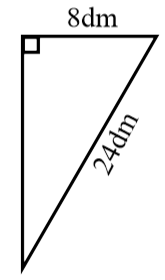 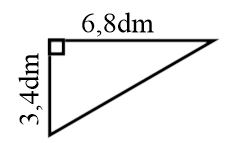 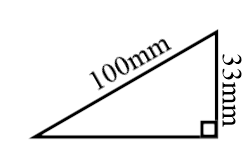 LundiTrouve les valeurs des variables suivantes.  Fais toutes les étapes et montre ton travail.a) 3x – 5 = 10			b) 4x – 5 = 7c) -5x – 6 = -71			d) 35 = -3x + 2e) 5x – 4 = 61			f) -7n + 12 = -86g)  - 8 = -10			h)   + 6 = -9Mardi, etc…Trouve l’Aire Totale des figures suivantes.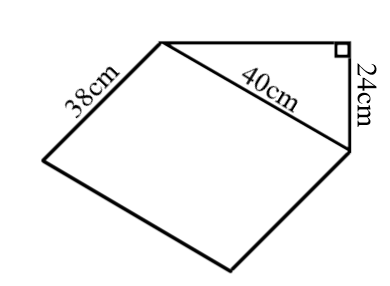 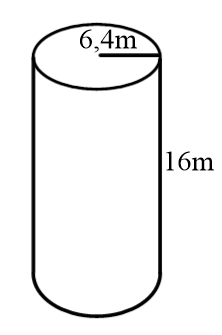 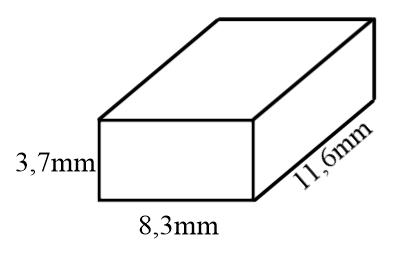 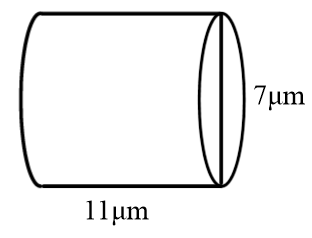 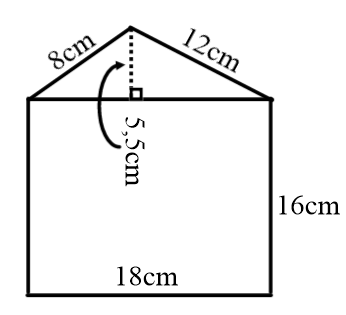 PérimètreMesure du côtéAire44cm8m121dm²7km40hm57m